KAVRAMALARKuru Kavrama:Kavramanın markası:Modeli:Ölçüleri: 		Dış Çap:…….mm			İç çap:.	…..…mmSürtünme yüzeyi:	Dış Çap:……..mm			İç çap:………mm	Disk Ölçüleri: 		Dış Çap:……..mm			İç çap:………mm	Volan Dişli sayısı:…..Araştırma: Pedal ayarı nereden ve nasıl yapılır?Araştırma: Debriyaj ayarı nereden ve nasıl yapılır (Marka-model yazılacak)?Tork konvertör:Ölçüleri: 		Dış Çap:……..	mm			İç çap:……....	mmPompa:			Dış Kanal :….	mm			İç kanal:…….  	mmTürbin:			Dış Kanal :…..	 Adet			İç kanal:…….	AdetStator:			Dış Kanal :..…	Adet			İç kanal:…….	AdetÖğrenci Bilgileri :           	  N.Ö		İ.Ö         Grup No:………..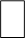 Adı:…………………………..  Soyadı:…………………………. Öğr. No:………………….